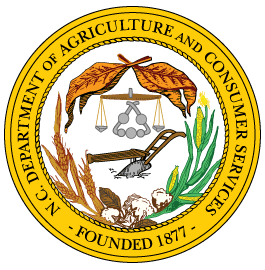 Registration Form for Fruit and Vegetable Handlers ActBusiness Name:__________________________________ Contact Person:_________________________Contact email:__________________________________ Phone number:__________________________Physical address of business:______________________________________________________________City:________________________________ State: __________________ Zip:______________________Mailing Address of business:______________________________________________________________City:________________________________ State:__________________ Zip:_______________________Fruits and Vegetables handled in North Carolina(Check all that apply)FRUIT                     ApplesBlackberriesBlueberriesCantaloupesFigsGrapesMelonsMuscadine GrapesNectarinesPeachesPearsPersimmonsPlumsRaspberriesStrawberryTomatoesWatermelonsAll					                     ⎕Other___________________VEGETABLESArtichokesAsparagusBeetsBokchoyBroccoliButterbeansCabbageCarrotsCeleryCollardsCucumbersEdamameEggplantGarlicGreen OnionsGreen PeasGreensKaleLeeksLettuceLima BeansMushroomsMustard GreensOkraOnionsPeanutsPeppersPotatoesPumpkinsRadishesRhubarbSnap BeansSnow PeasSpinachSquashSweet CornSweet PotatoesSwiss ChardTurnipsZucchiniHerbsAll		                                                                 ⎕Other___________________The annual volume of fruits and vegetables handled in North Carolina $_________________Date Submitted:______________________ By: ______________________________________________Steve TroxlerCommissionerNorth CarolinaDepartment of Agriculture& Consumer ServicesDivision of MarketingJoe SandersonDirector